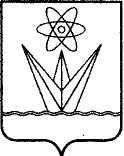 АДМИНИСТРАЦИЯ ЗАКРЫТОГО АДМИНИСТРАТИВНО – ТЕРРИТОРИАЛЬНОГО ОБРАЗОВАНИЯ  ГОРОДА  ЗЕЛЕНОГОРСКА КРАСНОЯРСКОГО КРАЯР А С П О Р Я Ж Е Н И ЕО внесении изменений в распоряжение Администрации ЗАТО г. Зеленогорска от 29.09.2014 № 2174-р «Об утверждении состава общественного совета по охранеокружающей среды в г. Зеленогорске»В соответствии с решением Совета депутатов ЗАТО г. Зеленогорска от 23.06.2014 № 55-311р «Об утверждении Положения об общественном совете по охране окружающей среды в г. Зеленогорске», руководствуясь Уставом города, Внести в распоряжение Администрации ЗАТО г. Зеленогорска от 29.09.2014 № 2174-р «Об утверждении состава общественного совета по охране окружающей среды в г. Зеленогорске» изменения, изложив приложение «Состав общественного совета по охране окружающей среды в г. Зеленогорске» в редакции согласно приложению к настоящему распоряжению.Настоящее распоряжение вступает в силу в день подписания и подлежит опубликованию в газете «Панорама». Первый заместительГлавы ЗАТО г. Зеленогорскапо жилищно-коммунальному хозяйству, архитектуре и градостроительству 		 	        			 С.В. КамневПриложение к распоряжению Администрации ЗАТО г. Зеленогорскаот _01.06.2022_______ № __1010-р___Приложение к распоряжению Администрации ЗАТО г. Зеленогорскаот 29.09.2014 № 2174-рСостав общественного совета по охране окружающей среды в г. Зеленогорске01.06.2022г. Зеленогорск№ 1010-рКамнев Сергей Владимировичпервый заместитель Главы ЗАТО г. Зеленогорска по жилищно-коммунальному хозяйству, архитектуре и градостроительству, председатель совета;Ветров Юрий Леонидовичзаместитель начальника ПТО МУП ТС, заместитель председателя совета;Кабак Наталья Сергеевнаинженер по охране окружающей среды (эколог) 1 категории МКУ «КООС»,секретарь совета;члены совета:Живаева Елена Васильевнадиректор АНО КРЦРМСИГ Елены Живаевой (по согласованию);Игнатов Максим Петровичжитель г. Зеленогорска (по согласованию);Кияшко Оксана Владимировначлен АНО «Ресурсный центр поддержки общественных инициатив» (по согласованию);Михайлов Валерий Сергеевичруководитель приемной Общественного совета Государственной корпорации по атомной энергии «Росатом» в г. Зеленогорске (по согласованию);Овчинников Игорь Николаевиччлен «ЦСТ «Сияние» (по согласованию);Пономарева Елена Александровначлен первичной профсоюзной организации «Красноярская ГРЭС-2» Красноярской краевой организации Общественной организации «Всероссийский Электропрофсоюз»(по согласованию);Потапова Ольга Владимировнадиректор МООПБЖ «Любимые лапки» г. Зеленогорска (по согласованию);Тишин Валерий Павловичпредседатель общественной организации Городское общество охотников и рыболовов г. Зеленогорска (по согласованию);Трифонова Елена Николаевнадиректор МКУ «КООС»;Хамзина Ирина Владимировнадепутат Совета депутатов ЗАТО г. Зеленогорска XIX созыва (по согласованию);Харин Егор Михайловичинженер технолог группы ядерной безопасности АО «ПО «Электрохимический завод» (по согласованию);Швалова Ирина Ивановнаинженер по охране окружающей среды филиала ФГБУ ФСНКЦ ФМБА России КБ № 42 (по согласованию).